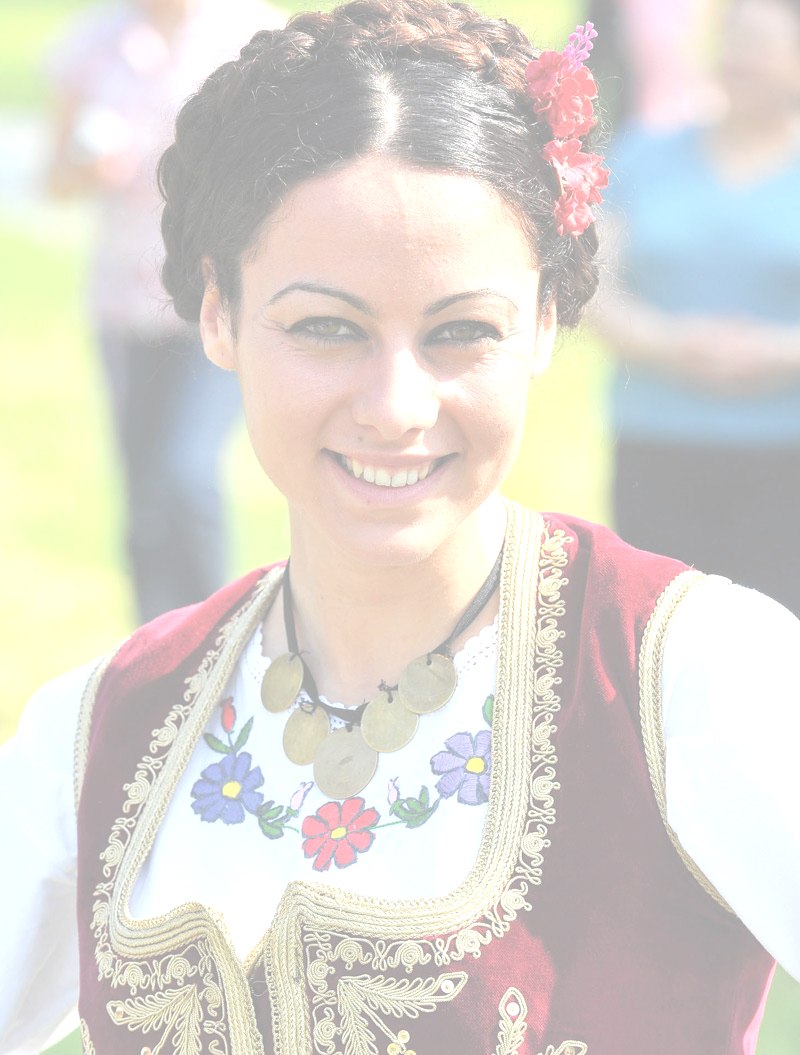 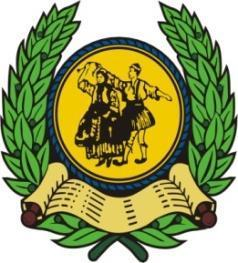 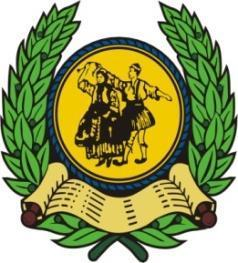 MEDITERANIAN   ORGANIZATION                                       TIN: 109026330  ID number : 21113778                                                                                                           License number: 84/2016                                                                                            Phone number: 00381 11 423 1251                                                                e-mail: mediteranianfolkorganization@gmail.com                                                                         www.mediteranian-folklore-festivals.orgAPPLICATION FORMA T   T H E   F E S T I V A L   I N __________________D a t e: _From_______________To______________NAME OF THE ENSAMBLE________________________________________TIN No._____________________ID  No.____________________________Tel.no.__________________Fax.no._____________Mail.______________Representative person/Name____________________________________Country_____________City_____________Address___________________ID no._____________________Tel.no._____________________________Country_____________City_____________Address___________________         NUMBER OF THE PARTICIPANTS:_____________				NUMBER OF THE DANCERS:_________WHAT DANCES ARE YOU GOING TO PERFORM?__________________________________________________________________________________________________________________________________________________________________________________________________________________________________________________________________________ARE YOU GOING TO PERFORM WITH CD OR ORCHESTRA?______________________________________________________QUESTIONS:__________________________________________________________________________________________________________________________________________________________________________________________________NOTIFICATIONS:_________________________________________________________________________________________ARE YOU GOING TO ORGANIZE ANY FESTIVALS AT YOUR COUNTRY ?WHICH?_______________When?__________________________________________________________________________________________________________________IN WHICH FESTIVAL IN WHICH COUNTRY WOULD YOU LIKE TO TAKE PART IN?______________________________________________________________________________________________________________________________________________HOSTEL  □ HOTEL** □ HOTEL*** □I N F O R M A T I O N : Kostas Leivadiotis 00381 62 875 47 29mediteranianfolkorganization@gmail.comwww.mediteranian-folklore-festivals.org